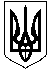 Зачепилівська селищна рада 
Харківської області ПРОТОКОЛ
VІІ позачергова  сесія VIІI скликання                                                   12 лютого 2018 року     14.00  годинСесію відкриває  голова селищної ради Кривенко Ю.В.На VІІ позачергову чергову сесію селищної ради з 26 депутатів прибули 24 депутати, відсутні з поважних причин (хворі, у відпустках, у відрядженнях)-  , з невідомих причин немає. На сесію запрошені :Начальник фінансового відділу: Євойлов В.В.             Начальник юридичного відділу: Кисіль В.О.            В.о.старости: Згонник В.В., Бака С.В., Тимченко І.В., Гужва Н.М., Пашенко В.М.                           Шановні депутати!Розпочинаємо нашу роботу.Які є пропозиції по роботі сесії?Поступила пропозиція роботу  VІІ  позачергової чергової сесії селищної ради VIІI    скликання розпочати.Інші пропозиції будуть? Ні.Хто за те, щоб роботу сесії розпочати, прошу голосувати.Хто за?Хто проти?Утримався?Шановні депутати!Дозвольте  VІІ позачергову чергову сесію селищної ради оголосити відкритою.  Звучить Гімн УкраїниДля роботи сесії пропоную обрати лічильну комісії в кількості: 3  чоловік. Персонально: Левикіна Л.М., Кужель О.В., Жарікова С.М..Прошу голосувати.Хто за-24 (одноголосно)Хто проти- 0Утримався-0 Не голосували -0Шановні депутати!Нам необхідно затвердити порядок  денний  VІІ позачергової чергової сесії селищної ради VIІI скликання. На розгляд сесії селищної ради виносяться такі питання:1. Про затвердження порядку денного  VІІ сесії   VІIІ скликання  від 12 лютого 2018  року.2. Про добровільне приєднання територіальної громади Малоорчицької сільської ради  до Зачепилівської селищної  об'єднаної територіальної громади.                                                                                                                                                                                    Доповідає: Кривенко Ю.В.3. Про внесення змін до рішення  №29 від 21.12.2017 року «Про бюджет Зачепилівської селищної ради на 2018 рік».                                                                                                                                                                                                  Доповідає: Євойлов В.В.4. Про придбання автомобіля ГАЗ 32217 – 404.                                                                                                              Доповідає:Кривенко Ю.В.5. Про взяття на баланс Зачепилівської селищної ради вузлів обліку електричної енергії на лініях вуличного освітлення .                                                                                                                                                                                    Доповідає: Кривенко Ю.В.6. Про внесення змін до відомостей про  юридичну особу (суб’єкта)  комунальної власності Зачепилівської селищної ради.                                                                                                                                                                  Доповідає: Кисіль В.О.                                                                                                                                                                                                                             Хто за те, щоб затвердити запропонований порядок денний сесії прошу голосувати.Хто за?  - 24 (одноголосно) Проти? -0 Утримався?-0 , не голосували – 0 Приймається.Порядок денний сесії затверджується. ВИРІШИЛИ: рішення №158 додається. СЛУХАЛИ: Про добровільне приєднання територіальної громади Малоорчицької сільської ради  до Зачепилівської селищної  об'єднаної територіальної громади                                                                                                          Доповідає: Кривенко Ю.В..Пропроект рішення виноситься на голосування  в цілому.Голосували за- 24 (одноголосно)Проти-0Утримався-0 Не голосували -0Рішення приймається.ВИРІШИЛИ Рішення №159одається.СЛУХАЛИ : Про внесення змін до рішення  №29 від 21.12.2017 року «Про бюджет Зачепилівської селищної ради на 2018 рік».                                                                                                        Доповідає: Євойло В.В.Проект рішення виноситься на голосуванняГолосували за- 24 (одноголосно)Проти-0Утримався-0 Не голосували -0Рішення приймається.ВИРІШИЛИ Рішення №160 додається.СЛУХАЛИ : Про придбання автомобіля ГАЗ 32217 - 404.                                                                                                                                                                            Доповідає: Кривенко Ю.В.               Проект рішення виноситься на голосуванняГолосували за-24  (одноголосно)Проти-0Утримався-0 Не голосували -0Рішення приймається.ВИРІШИЛИ Рішення №161 додається.СЛУХАЛИ : Про взяття на баланс Зачепилівської селищної ради вузлів обліку електричної енергії на лініях вуличного освітлення .                                                                                                                                                                            Доповідає: Кривенко Ю.В.               Проект рішення виноситься на голосуванняГолосували за-24  (одноголосно)Проти-0Утримався-0 Не голосували -0Рішення приймається.ВИРІШИЛИ Рішення №162 додається.СЛУХАЛИ:   Про внесення змін до відомостей про  юридичну особу (суб’єкта)  комунальної власності Зачепилівської селищної ради .                                                                                                             Доповідає: Кисіль В.О.Проект рішення виноситься на голосуванняГолосували за-23 (одноголосно)Проти-1Утримався-0 Не голосували -0Рішення приймається.ВИРІШИЛИ Рішення №163 додається.Шановні депутати, дякую всім за плідну працю!            Оголошую про закриття сесії. Зачепилівський селищний голова                                                             Кривенко Ю.В.          